Советы родителям одаренных детей.  Дайте ребенку время для размышления и рефлексии.  Старайтесь регулярно общаться со специалистами по одаренности и родителями одаренных детей, чтобы быть в курсе современной информации.  Старайтесь развивать способности ребенка во всех сферах. Например, для интеллектуально одаренного ребенка были бы очень полезны занятия, направленные на развитие творческих, коммуникативных, физических и художественных способностей.  Избегайте сравнивать детей друг с другом.  Дайте ребенку возможность находить решения без боязни ошибиться. Помогите ему ценить прежде всего собственные оригинальные мысли и учиться на своих ошибках.  Поощряйте хорошую организацию работы и правильное распределение времени.  Поощряйте инициативу. Пусть ваш ребенок делает собственные игрушки, игры и модели из любых имеющихся материалов.  Способствуйте задаванию вопросов. Помогайте ребенку находить книги или другие источники информации для получения ответов на свои вопросы.  Дайте ребенку возможность  получить максимум жизненного опыта. Поощряйте увлечения и интересы в самых разнообразных областях.  Не ждите, что ребенок будет проявлять свою одаренность всегда и во всем.  Будьте осторожны, поправляя ребенка. Излишняя критика может заглушить творческую энергию и чувство собственной значимости.  Находите время для общения всей семьей. Помогайте ребенку в его самовыражении.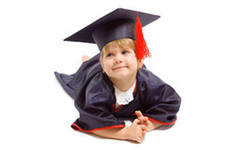 